Fiche de candidature en vue de l’entretien d’admission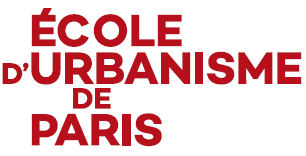 au Diplôme inter-universitaire en formation continue« Diagnostiquer et accompagner la mobilité des personnes en mobilité sociale et professionnelle » 
« ex conseiller mobilité insertion»Date limite d’envoi du dossier 19 mars 2020 (voir p.2)
Entretien d’admission : mars 2020 (suite à pré-sélection sur dossier)Comment avez-vous connaissance de cette formation ?       RENSEIGNEMENTS ADMINISTRATIFS NOM et prénom :       	Nom patronymique :      	Date de naissance :       	Nationalité :       	Téléphone :      	 Adresse mail :      	Adresse postale :      	 Demandeur emploi : 	OUI 	 NON 	VAP 85 :	OUI 	NON PARCOURS DE FORMATION Joindre la copie du diplôme le plus élevéEXPERIENCES PROFESSIONNELLES CONSTITUTION DU DOSSIER DE CANDIDATURE Pièces à joindre :   La présente fiche dûment remplie	  La copie du plus haut diplôme obtenu  La copie de la pièce d’identité recto verso  Un curriculum vitae  Une lettre de motivationTransmission du dossier :    Par mail : fc-eup@u-pec.fr      Ou Par courrier : Marie-Claire COCO
 École d’urbanisme de Paris
Cité Descartes - bâtiment Bienvenüe - plot A
14-20, boulevard Newton - Champs sur Marne
77454 Marne la Vallée cedex 2Date limite de dépôt de la candidature : 19 mars 2020RAPPEL DES CONDITIONS D’ADMISSIBILITE  Niveau de formation équivalent à 2 années d’enseignement supérieur Ou   Expérience professionnelle de 3 ans minimum au sein de structures telles que : plateforme de mobilité, opérateurs sociaux de mobilité, structure d’insertion, services publics territoriaux, etc… Sur justificatifs.  Dérogation possible, sur dossier et sur décision de  la commission pédagogiquePROCEDURE D’ADMISSIONPré-sélection sur dossier de candidature (envoi jusqu’au 19 mars 2020)Admission définitive après entretien avec la commission pédagogique (fin mars 2020)En cas d’admission, un dossier d’inscription à la formation vous sera adressé et sera à compléter avant le démarrage effectif de la formation L’entrée dans la formation sera conditionnée à l’établissement préalable :D’un contrat de formation professionnelle, dans le cas d’une prise en charge personnelle D’une convention de formation avec l’organisme financeur (entreprise, OPCA, autre) dans le cadre d’une prise en charge Employeur ou OPCARenseignements : fc-eup@u-pec.fr  -  01 71 40 80 33PLAN DE FINANCEMENT DE LA FORMATION ENVISAGE  PRISE EN CHARGE PERSONNELLE  (pas de prise en charge par un organisme de financement)			Montant :        PRISE EN CHARGE DES FRAIS DE FORMATION PAR EMPLOYEUR			Montant :      	        Demande de financement en cours, en attente de réponse	        Réponse favorable à la prise en charge des frais de formation PRISE EN CHARGE DES FRAIS DE FORMATION PAR UN ORGANISME DE FINANCEMENT (OPCA…)			Montant :      		Nom de l’organisme financeur :      Adresse postale :      
Code postal :      				Ville :      
Personne à contacter :      
Téléphone/e-mail :       	 Demande de financement en cours, en attente de réponse	 Réponse favorable à la prise en charge des frais de formationLes candidats sont invités à entreprendre les démarches de financement sans attendre la réponse sur leur admission.********AnnéeDiplôme-CursusEtablissementInstitutions, intitulé de la fonction (indiquer n° SIRET pour employeur actuel)Années